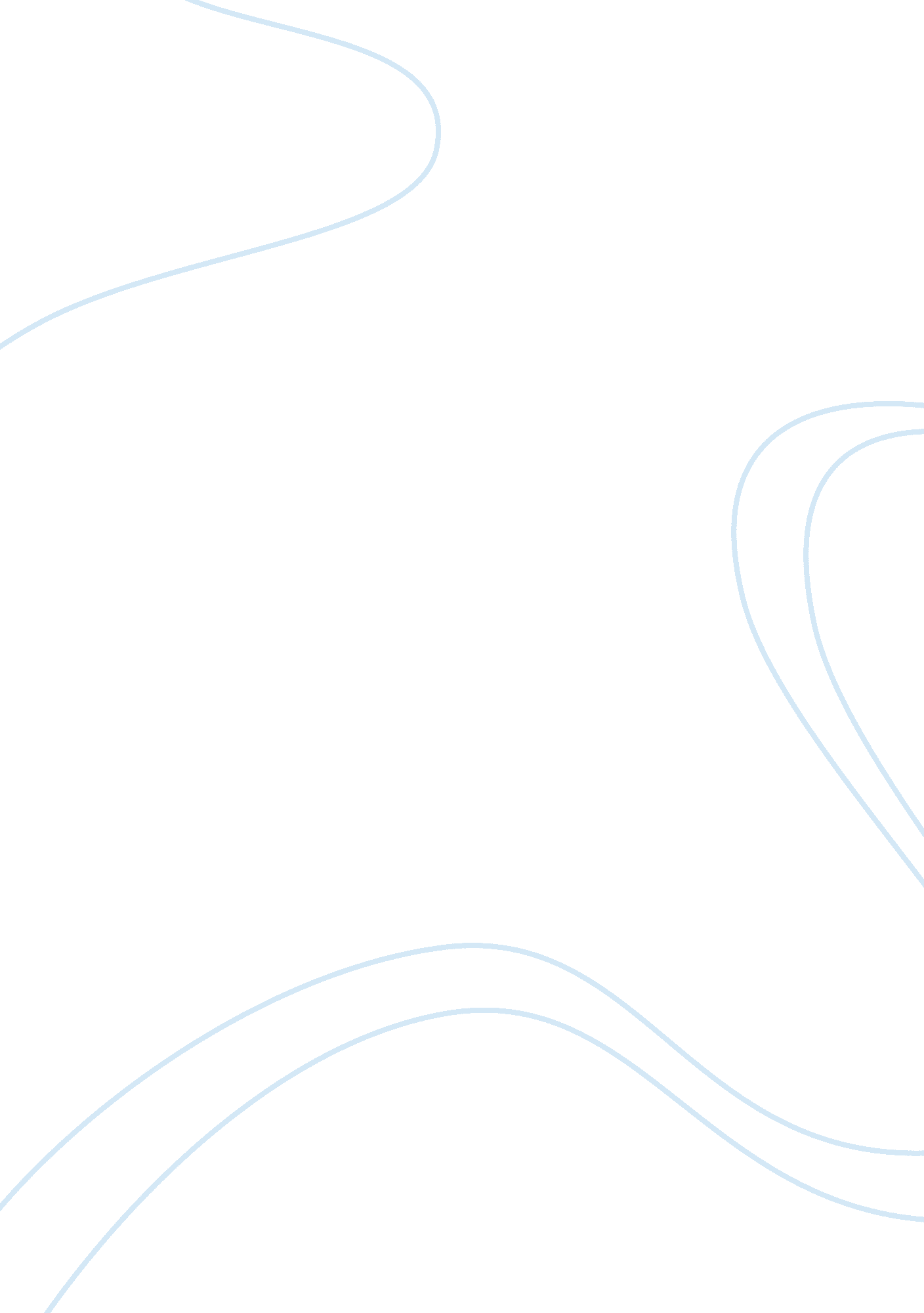 Communication todaySociology, Communication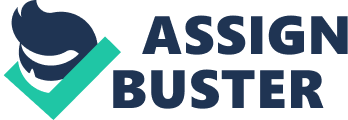 Many people have started taking short cuts in our modern world. The human population is doing everything they can to speed through life. One such short cut is the way society communicates. Though out the last several decades thetechnologythat has connected all walks of life has dramatically changed, it went from word of mouth to the written word, to telephones and beyond. Now texting and wall postings are forms of communicating with friends andfamilyall over the world. Many believe that these kinds of networks are destroying our communications as a society. However, these networks allow people to stay in constant connection with many people at once, they are convenient, and safe to use. Social networkingsites like Facebook, Myspace and many others connect people to all their friends and extended family members all at once in a number of ways. One such way is by statuses update which is when people say what is on their minds or what they might be doing that day. Another is posting pictures of just about anything so that family members who otherwise wouldn’t see them until a get together if at all could see them. People who are no longer near their loved ones benefit the most from these status updates. This constantly updated form ofcommunicationis almost as good as being with the loved one. With people all over the world using networking sites they have become more excusable, from being available at local public libraries to the convenience of being at the ready on a personal cell phone or other hand held devices free of charge. The convenience this has added allows people to not only update their statues at any time, but also post pictures of what is going on in their daily lives on the spot no matter where they are from their wireless devices. This enables all the friends and family connected to that persons page to know what is going on in someone's life who they may not get a chance to talk to on a daily bases. Facebook as well as many other sites are very safe to use (if the proper measures are taken) that everyone has started making pages, from kids in middle school all the way up to those kids grandparents. Such sites allows the user to set it up their page anyway they want. They give many choices on who is allowed to view that particular page. The options consist of blocking the page from everyone who is not on the user’s friends list and not being able to be found in a search, to having a completely open page where anyone can see all that the sight as to offer.  Most of these sights also have restrictions to where would be users are blocked from using the sites at all, or with other such precautions Everyday people are becoming afraid that our communication between friends and families are breaking down a little more every second. This is simply not true; in fact it is the opposite because of how rapidly technology is changing it allowing us to communicate at any given moment with all our friends and family. With statues updates and wall postings at our finger tips we are more connected at any given moment now than ever before. Sites like Myspace, Facebook, and many other are the main way that people in today’s society communicate do to the face that as a group we are speeding through life at warp speed. 